I. DEFINICIÓN DEL PROBLEMA Y OBJETIVOS GENERALES DE LA PROPUESTA DE REGULACIÓN.II. ANÁLISIS DE ALTERNATIVAS A PROPÓSITO DE LA PROPUESTA DE REGULACIÓN.III. IMPACTO DE LA PROPUESTA DE REGULACIÓN.IV. CUMPLIMIENTO, APLICACIÓN Y EVALUACIÓN DE LA PROPUESTA DE REGULACIÓN.V. CONSULTA PÚBLICA DE LA PROPUESTA DE REGULACIÓN O DE ASUNTOS RELACIONADOS CON LA MISMA.VI. BIBLIOGRAFÍA O REFERENCIAS DE CUALQUIER ÍNDOLE QUE SE HAYAN UTILIZADO EN LA ELABORACIÓN DE LA PROPUESTA DE REGULACIÓN.Unidad Administrativa o Coordinación General del Instituto:Unidad de Espectro RadioeléctricoTítulo de la propuesta de regulación:Lineamientos para el Registro de Radioenlaces Fijos en el Sistema Integral de Administración del Espectro Radioeléctrico, por parte de los Concesionarios del Servicio de Provisión de Capacidad para Radioenlaces Fijos (Lineamientos)Título de la propuesta de regulación:Lineamientos para el Registro de Radioenlaces Fijos en el Sistema Integral de Administración del Espectro Radioeléctrico, por parte de los Concesionarios del Servicio de Provisión de Capacidad para Radioenlaces Fijos (Lineamientos)Responsable de la propuesta de regulación:Nombre: Ricardo Castañeda ÁlvarezTeléfono: 555015 4065Correo electrónico:ricardo.castaneda@ift.org.mxFecha de elaboración del análisis de impacto regulatorio:15/05/2020Responsable de la propuesta de regulación:Nombre: Ricardo Castañeda ÁlvarezTeléfono: 555015 4065Correo electrónico:ricardo.castaneda@ift.org.mxEn su caso, fecha de inicio y conclusión de la consulta pública:01/07/2020 a 11/08/20201.- ¿Cuál es la problemática que pretende prevenir o resolver la propuesta de regulación?Detalle: Mercados a regular: Servicio de Provisión de Capacidad para Radioenlaces Fijos Condiciones actuales y principales fallas: Anteriormente, los Concesionarios del Servicio de Provisión de Capacidad para Radioenlaces Fijos tenían la condición en los títulos de concesión de gestionar ante las empresas certificadoras (que eran autorizadas por el Instituto) la expedición de la Constancia de No Interferencias, en los términos aprobados previamente por el Instituto. Una vez obtenida la constancia de referencia, el concesionario procedía a proveer de capacidad al usuario que lo solicitara, conforme a las especificaciones técnicas previstas en la misma. El 11 de junio de 2013 se publicó en el Diario Oficial de la Federación (DOF) el Decreto por el que se reforman y adicionan diversas disposiciones de los artículos 6o., 7o., 27, 28, 73, 78, 94 y 105 de la Constitución Política de los Estados Unidos Mexicanos, en materia de telecomunicaciones (Decreto de Reforma en materia de telecomunicaciones) el cual modifica diversos artículos de la Constitución en materia de telecomunicaciones y radiodifusión; principalmente, se crea el Instituto, al que se le otorga el carácter de órgano autónomo con personalidad jurídica y patrimonio propio, y tiene como objeto el desarrollo eficiente de la radiodifusión y las telecomunicaciones, conforme a lo dispuesto en la Constitución Política de los Estados Unidos Mexicanos (Constitución) y en los términos que fijen las leyes (artículo 28, párrafo décimo quinto de la Constitución).El 14 de julio de 2014 se publicó en el DOF la Ley Federal de Telecomunicaciones y Radiodifusión (Ley), la cual, establece que el Instituto, como órgano autónomo, independiente de sus decisiones y funcionamiento, tiene como objeto regular, promover y supervisar el uso, aprovechamiento y explotación del espectro radioeléctrico, entre otras funciones. El artículo 62 de la Ley prevé que el Instituto estará obligado a implementar, operar y mantener actualizado un sistema informático de administración del espectro, el cual incluirá toda la información relativa a la titularidad de las concesiones incluyendo la tecnología, localización y características de las emisiones, así como la relativa al despliegue de la infraestructura instalada y empleada para tales fines.En este sentido, la problemática principal que se presenta actualmente, es que la realización de estudios de compatibilidad electromagnética y la expedición de Constancias de No Interferencia de Radioenlaces Fijos, están a cargo de los propios Concesionarios para el Servicio de Provisión de Capacidad para Radioenlaces Fijos, lo que conlleva que frecuentemente se tengan que coordinar entre ellos para llevar cabo los estudios de no interferencias de sus respectivas redes, teniendo para ello que trasladar información sensible sobre sus redes a sus competidores, además de que pueden generarse incentivos para que se presenten comportamientos estratégicos entre los competidores, por ejemplo, el retrasar el intercambio o transferencia de información a otros concesionarios, o negar el acceso a la misma, la cual es necesaria para llevar a cabo los análisis de interferencias respectivos; retrasando indebidamente el despliegue de los radioenlaces de microondas, o en su caso, dando lugar a que se instalen enlaces sin contar con un análisis de interferencias, ante la falta de la información  necesaria para llevar acabo el análisis de compatibilidad electromagnética, lo que representa un eminente riesgo de que se presenten interferencias perjudícales en la prestación de estos servicios. Así, para atender la problemática y utilizar de manera óptima los recursos con que cuenta el Instituto, se considera pertinente que las condiciones que regirán el registro de Radioenlaces Fijos por parte de los Concesionarios del Servicio de Provisión de Capacidad para Radioenlaces Fijos se lleve a través del SIAER, mediante una disposición administrativa de carácter general que especifique los requisitos y términos para el registro de los Radioenlaces Fijos, con la finalidad que en el sistema de referencia se cuente con toda la información referente a los títulos de concesión otorgados por el Instituto y las redes de telecomunicaciones que se desplieguen y operen al amparo de los mismos. La propuesta de regulación permitirá que el Instituto mantenga el control, administración y organización de todos los Radioenlaces Fijos que instalen y operen los Concesionarios, lo que permitirá expedir la Constancia de No Interferencias, que les correspondía a las empresas certificadoras, o en su caso, a los propios Concesionarios. Además, contribuirá a que los registros del SIAER sobre estos servicios se actualicen de manera más óptima, al concentrar toda la información relativa a los títulos de concesión otorgados por el Instituto para este servicio. Afectación ocurrida a los consumidores, usuarios, audiencias, población indígena y/o industria del sector de telecomunicaciones y radiodifusión. Los Lineamientos resultan aplicables a los Concesionarios del Servicio de Provisión de Capacidad para Radioenlaces Fijos, los cuales son los afectados positivamente al tener la certeza y seguridad jurídica de los requisitos y del procedimiento a observar para el registro de los Radioenlaces Fijos que pretenden instalar y operar, a efecto de evitar interferencias perjudiciales a otros Radioenlaces Fijos.Asimismo, los Concesionarios contarán con la potestad de efectuar la renovación, modificación o cancelación de los Radioenlaces Fijos previamente registrados, conforme a su interés convenga, para lo cual se señala el procedimiento y los plazos a observar para tal efecto. De igual forma, se establece la responsabilidad de los Concesionarios del Servicio de Provisión de Capacidad para Radioenlaces Fijos de instalar y operar los Radioenlaces Fijos registrados dentro del plazo previsto en el Anteproyecto, conforme a las condiciones técnicas dispuestas en la Constancia de No Interferencia.Incluso, el sector en general será beneficiada al tener la seguridad que la capacidad provista se encuentra amparada por la Constancia de No Interferencias y se lleva a cabo con las disposiciones técnicas vigentes.Finalmente, la propuesta impactará a las empresas que han prestado los servicios de emisión de Constancias de No Interferencias a los Concesionarios, toda vez que, una vez puestos en marcha los Lineamientos que se proponen, el único facultado para emitir el registro de Radioenlaces Fijos será el Instituto, a través del SIAER.2.- Según sea el caso, conforme a lo señalado por los artículos 51 de la Ley Federal de Telecomunicaciones y Radiodifusión y 12, fracción XXII, de la Ley Federal de Competencia Económica, ¿considera que la publicidad de la propuesta de regulación pueda comprometer los efectos que se pretenden prevenir o resolver con su entrada en vigor?En caso de que la respuesta sea afirmativa, justifique y fundamente la razón por la cual su publicidad puede comprometer los efectos que se pretenden lograr con la propuesta regulatoria:3.- ¿En qué consiste la propuesta de regulación e indique cómo incidirá favorablemente en la problemática antes descrita y en el desarrollo eficiente de los distintos mercados de los sectores de telecomunicaciones y radiodifusión, antes identificados?Describa los objetivos de la propuesta de regulación y detalle los efectos inmediatos y posteriores que se esperan a su entrada en vigor.La propuesta de regulación consiste en una disposición administrativa de carácter general que tiene por objeto establecer los requisitos y procedimientos para el registro de Radioenlaces Fijos por parte de los Concesionarios del Servicio de Provisión de Capacidad para Radioenlaces Fijos, la cual constituye un instrumento regulatorio integral y sistemático que permitirá que el Instituto cuente con el control, administración y organización de la información relativa a dichos radioenlaces, con la finalidad de evitar interferencias perjudiciales, respecto de otros Radioenlaces Fijos pertenecientes a otros concesionarios.A través de los Lineamientos, se prevé un efecto positivo en la prestación de los servicios, al eliminarse la participación de intermediarios en el proceso de evaluación y registro de Radioenlaces Fijos, al ser el Instituto el único ente al cual los concesionarios deberán acudir para llevar a cabo el registro de sus Radioenlaces Fijos, lo que conlleva beneficios en términos del tiempo necesario para iniciar con la operación de los Radioenlaces Fijos y menores costos para los concesionarios y potencialmente, para los usuarios.  Objetivos:Generar un instrumento regulatorio integral y sistemático que permita el control, administración y organización de Radioenlaces Fijos, y Otorgar certeza jurídica a los Concesionarios del Servicio de Provisión de Capacidad de Radioenlaces Fijos, en cuanto al registro, modificación, renovación y cancelación de Radioenlaces Fijos. Efectos inmediatos:Precisar los requisitos y procedimientos para el registro, modificación, renovación y cancelación de Radioenlaces Fijos;Emisión de la Constancia de No Interferencias, para prestar el Servicio de Provisión de Capacidad para Radioenlaces Fijos, yAdecuar la problemática actual a la regulación nacional vigente.Efectos posteriores:Evitar interferencias perjudiciales a otros Radioenlaces Fijos, pertenecientes a enlaces propios o de otros concesionarios, y Mantener el control, administración y organización del registro, modificación, renovación y cancelación de los Radioenlaces Fijos, por parte del Instituto. 4.- Identifique los grupos de la población, de consumidores, usuarios, audiencias, población indígena y/o industria del sector de telecomunicaciones y radiodifusión que serían impactados por la propuesta de regulación.Describa el perfil y la porción de la población que será impactada por la propuesta de regulación. Precise, en su caso, la participación de algún Agente Económico Preponderante o con Poder Sustancial de Mercado en la cadena de valor. Seleccione los subsectores y/o mercados que se proponen regular. Agregue las filas que considere necesarias.5.- Refiera el fundamento jurídico que da origen a la emisión de la propuesta de regulación y argumente si sustituye, complementa o elimina algún otro instrumento regulatorio vigente, de ser así, cite la fecha de su publicación en el Diario Oficial de la Federación.Los artículos 28 párrafo décimo quinto y vigésimo, fracción IV de la Constitución; 7 párrafo segundo, 15 fracción I, 16, 17 fracción I, 62, 64, primer párrafo y demás aplicables de la Ley, así como los artículos 27 y 31 fracción XI del Estatuto Orgánico del Instituto Federal de Telecomunicaciones.Decreto por el que se reforman y adicionan diversas disposiciones de los artículos 6o., 7o., 27, 28, 73, 78, 94 y 105 de la Constitución Política de los Estados Unidos Mexicanos, en materia de telecomunicaciones publicado en el DOF el 11 de junio de 2013;Ley, publicada en el DOF 14 de julio de 2014;Estatuto Orgánico del Instituto Federal de Telecomunicaciones, publicado en el DOF el 4 de septiembre de 2014.El Instituto en uso de su facultad regulatoria, al emitir un instrumento jurídico con disposiciones regulatorias para el registro de Radioenlaces Fijos para los Concesionarios del Servicio de Provisión de Capacidad para Radioenlaces Fijos, al margen de lo dispuesto en la Constitución y la Ley, en los artículos antes señalados, ejerce su facultad de expedición de disposiciones de carácter general en el ámbito de su competencia. Los Lineamientos no sustituyen, complementan o eliminan algún otro instrumento regulatorio vigente.6.- Para solucionar la problemática identificada, describa las alternativas valoradas y señale las razones por las cuales fueron descartadas, incluyendo en éstas las ventajas y desventajas asociadas a cada una de ellas.Seleccione las alternativas aplicables y, en su caso, seleccione y describa otra. Considere al menos tres opciones entre las cuales se encuentre la opción de no intervención. Agregue las filas que considere necesarias.7.- Incluya un comparativo que contemple las regulaciones implementadas en otros países a fin de solventar la problemática antes detectada o alguna similar.Refiera por caso analizado, la siguiente información y agregue los que sean necesarios:8.- Refiera los trámites que la regulación propuesta crea, modifica o elimina.Este apartado será llenado para cada uno de los trámites que la regulación propuesta origine en su contenido o modifique y elimine en un instrumento vigente. Agregue los apartados que considere necesarios.Trámite 1Trámite 2Trámite 3Trámite 4*Agregue las filas que considere necesarias.9.- Identifique las posibles afectaciones a la competencia que la propuesta de regulación pudiera generar a su entrada en vigor.10.- Describa las obligaciones, conductas o acciones que deberán cumplirse a la entrada en vigor de la propuesta de regulación (acción regulatoria), incluyendo una justificación sobre la necesidad de las mismas.Por cada acción regulatoria, describa el o lo(s) sujeto(s) obligado(s), artículo(s) aplicable(s) de la propuesta de regulación, incluyendo, según sea el caso, la justificación técnica, económica y/o jurídica que corresponda. Asimismo, justifique las razones por las cuales es deseable aplicar aquellas acciones regulatorias que restringen o afectan la competencia y/o libre concurrencia para alcanzar los objetivos de la propuesta de regulación. Seleccione todas las que resulten aplicables y agregue las filas que considere necesarias.11.- Señale y describa si la propuesta de regulación incidirá en el comercio nacional e internacional.Seleccione todas las que resulten aplicables y agregue las filas que considere necesarias. 12. Indique si la propuesta de regulación reforzará algún derecho de los consumidores, usuarios, audiencias, población indígena, grupos vulnerables y/o industria de los sectores de telecomunicaciones y radiodifusión.El beneficio se traduce a los actores de la manera siguiente:Concesionarios. Les brindará certeza jurídica, en relación con los requisitos y el procedimiento a seguir para el registro, renovación, modificación o cancelación del registro de Radioenlaces Fijos. Sector en general. Les permitirá que el Servicio de Provisión de Capacidad para Radioenlaces Fijos se aprestado con base en las condiciones previstas en la Constancia de No Interferencia.13.- Indique, por grupo de población, los costos y los beneficios más significativos derivados de la propuesta de regulación. Para la estimación cuantitativa, asigne un valor en pesos a las ganancias y pérdidas generadas con la regulación propuesta, especificando lo conducente para cada tipo de población afectada. Si su argumentación es no cuantificable, indique las imposiciones o las eficiencias generadas con la regulación propuesta. Agregue las filas que considere necesarias.14.- Describa los recursos que se utilizarán para la aplicación de la propuesta de regulación.Seleccione los aplicables. Agregue las filas que considere necesarias.14.1.- Describa los mecanismos que la propuesta de regulación contiene para asegurar su cumplimiento, eficiencia y efectividad. Seleccione los aplicables y, en su caso, enuncie otros mecanismos a utilizar. Agregue las filas que considere necesarias.15.- Explique los métodos que se podrían utilizar para evaluar la implementación de la propuesta de regulación.Seleccione el método aplicable y, en su caso, enuncie los otros mecanismos de evaluación a utilizar. Agregue las filas que considere necesarias.Señale si la propuesta de regulación podría ser evaluada con la construcción de un indicador o con la utilización de una variable estadística determinada, así como su intervalo de revisión. Agregue las filas que considere necesarias.16.- Solo en los casos de una consulta pública de integración o de evaluación para la elaboración de una propuesta de regulación, seleccione y detalle. Agregue las filas que considere necesarias.17.- Enumere las fuentes académicas, científicas, de asociaciones, instituciones privadas o públicas, internacionales o gubernamentales consultadas en la elaboración de la propuesta de regulación:Instrumentos jurídicos nacionales:Decreto por el que se reforman y adicionan diversas disposiciones de los artículos 6o., 7o., 27, 28, 73, 78, 94 y 105 de la Constitución Política de los Estados Unidos Mexicanos (DOF, 11 de junio de 2013)Ley Federal de Telecomunicaciones y Radiodifusión (DOF, 14 de julio de 2014 y su última modificación, publicada en el DOF el 24 de enero de 2020)Estatuto Orgánico (DOF, 4 de septiembre de 2014 y su última modificación, publicada en el DOF el 7 de diciembre de 2018)Instrumentos normativosTítulos de concesión de los concesionarios del servicio de provisión de capacidad para radioenlaces fijos en las bandas de frecuencias de 7 GHz, 10 GHz, 15 GHz, 23 GHz y 38 GHz, consultables en los enlaces electrónicos siguientes:Fuentes de derecho comparado:Radiocommunication Act, consultable en el enlace electrónico siguiente:RSP-113 – Application Procedures for Planned Radio Stations Above 960 MHz in the Fixed ServiceRadiocommunication Act, consultable en el enlace electrónico siguiente:MICROWAVE FIXED SERVICES FREQUENCY COORDINATIONCódigo Federal de Regulaciones. Título 47, consultable en el enlace electrónico siguiente:PART 101-FIXED MICROWAVE SERVICESCriterios del Poder Judicial de la Federación:INSTITUTO FEDERAL DE TELECOMUNICACIONES (IFT). CARACTERIZACIÓN CONSTITUCIONAL DE SUS FACULTADES REGULATORIAS. Controversia constitucional 117/2014. Jurisprudencia P./J. 44/2015 (10a.), Décima Época, Pleno de la Suprema Corte de Justicia de la Nación, Gaceta del Semanario Judicial de la Federación, libro 25, diciembre de 2015, tomo I, página 36, con número de registro 2010670. INSTITUTO FEDERAL DE TELECOMUNICACIONES (IFT). NO EXISTE RAZÓN PARA AFIRMAR QUE ANTE LA AUSENCIA DE UNA LEY NO SEA DABLE CONSTITUCIONALMENTE QUE EMITA REGULACIÓN AUTÓNOMA DE CARÁCTER GENERAL, SIEMPRE Y CUANDO SEA EXCLUSIVAMENTE PARA CUMPLIR SU FUNCIÓN REGULADORA EN EL SECTOR DE SU COMPETENCIA, Jurisprudencia P./J. 47/2015 (10a.), Décima Época, Pleno de la Suprema Corte de Justicia de la Nación, Gaceta del Semanario Judicial de la Federación, libro 26, enero de 2016, tomo I; página 444, con número de registro 2010882.INSTITUTO FEDERAL DE TELECOMUNICACIONES (IFT). SU FUNCIÓN REGULATORIA ES COMPATIBLE CON UNA CONCEPCIÓN DEL PRINCIPIO DE DIVISIÓN DE PODERES EVOLUTIVA Y FLEXIBLE. Jurisprudencia P./J. 45/2015 (10a.), Décima Época, Pleno de la Suprema Corte de Justicia de la Nación, Gaceta del Semanario Judicial de la Federación, libro 25, diciembre de 2015, tomo I, página 38, con número de registro 2010672.INSTITUTO FEDERAL DE TELECOMUNICACIONES (IFT). SUS DISPOSICIONES DE CARÁCTER GENERAL SERÁN VÁLIDAS SIEMPRE Y CUANDO SE INSERTEN EN UN ÁMBITO REGULATORIO Y NO CONTRADIGAN LO PRESCRITO POR LA LEY. Controversia constitucional 117/2014. Jurisprudencia P./J. 49/2015 (10a.), Décima Época, Pleno de la Suprema Corte de Justicia de la Nación, Gaceta del Semanario Judicial de la Federación, libro 25, diciembre de 2015, tomo I, página 40, con número de registro 2010673.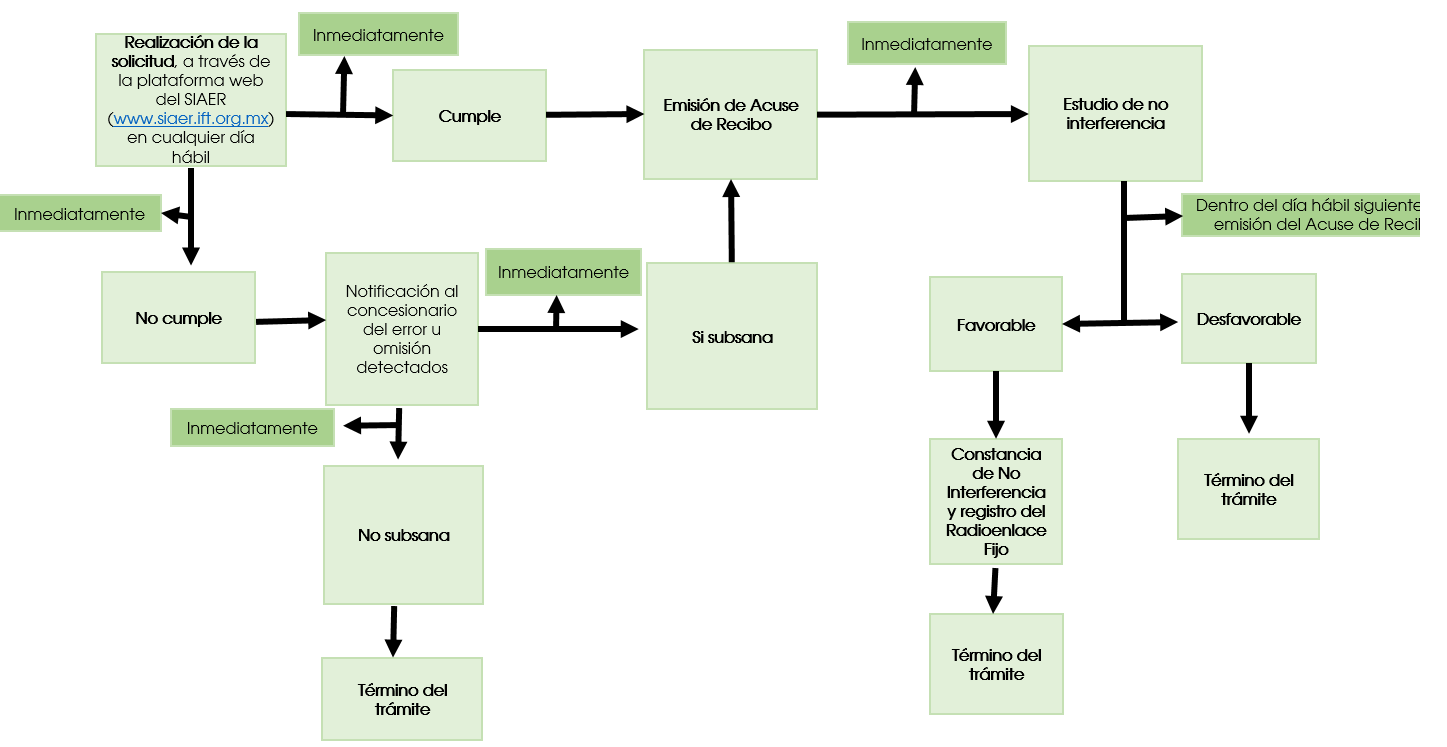 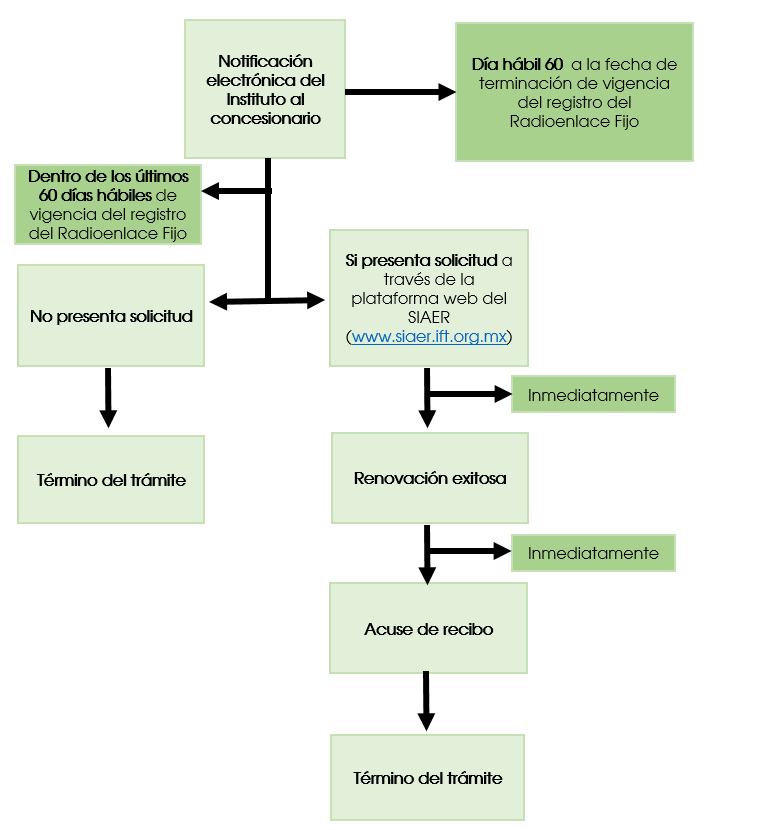 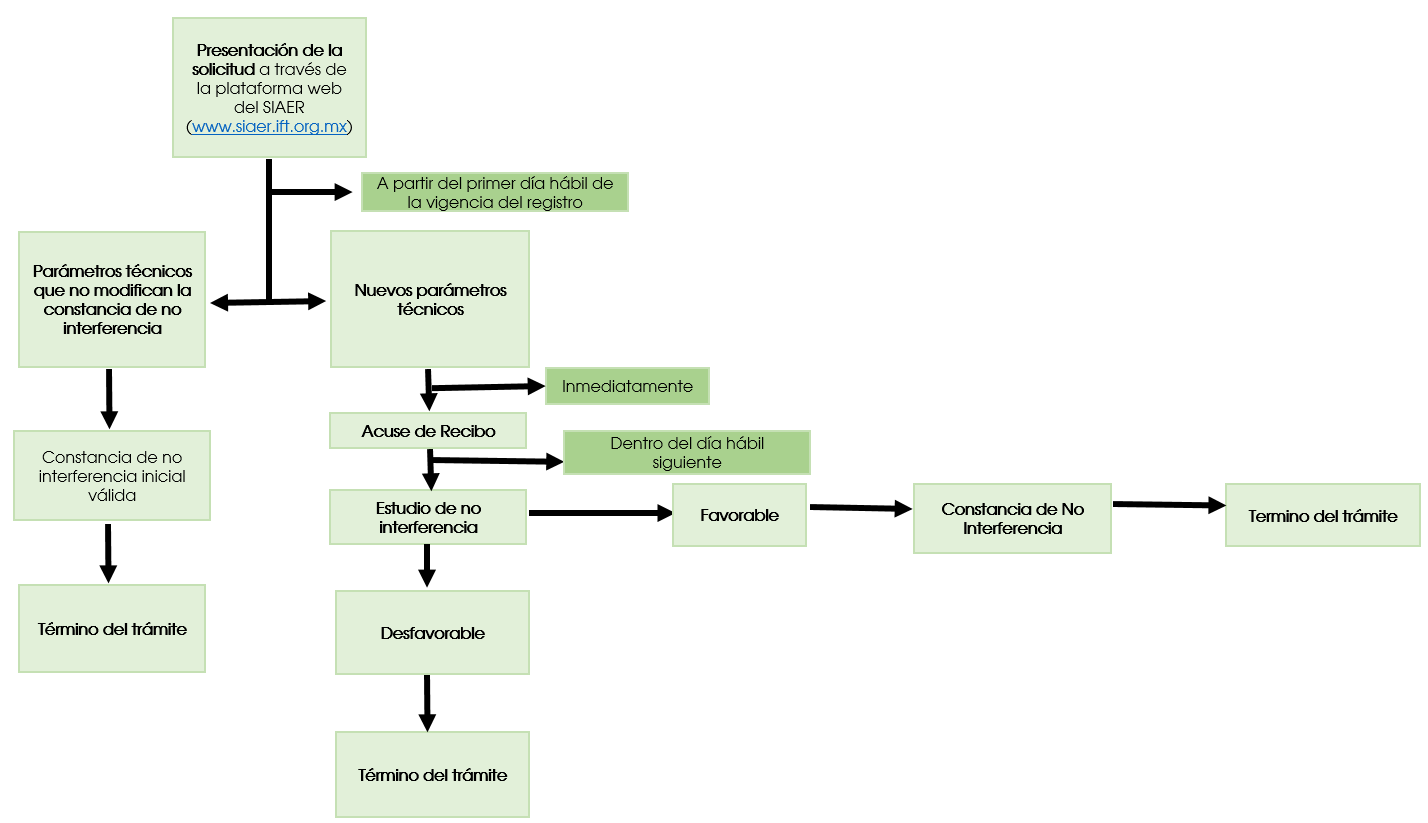 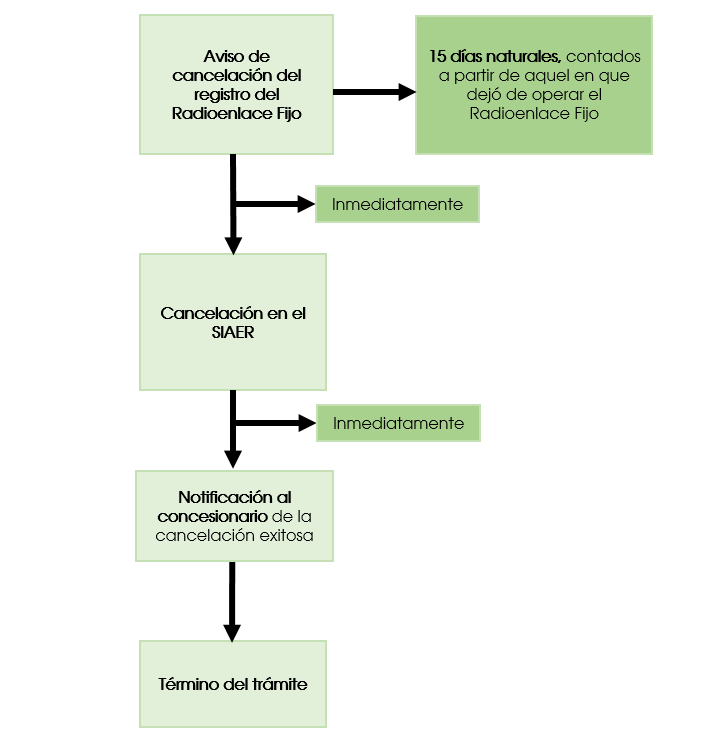 